UK Standards for Microbiology Investigations Oxidation/fermentation of glucose test 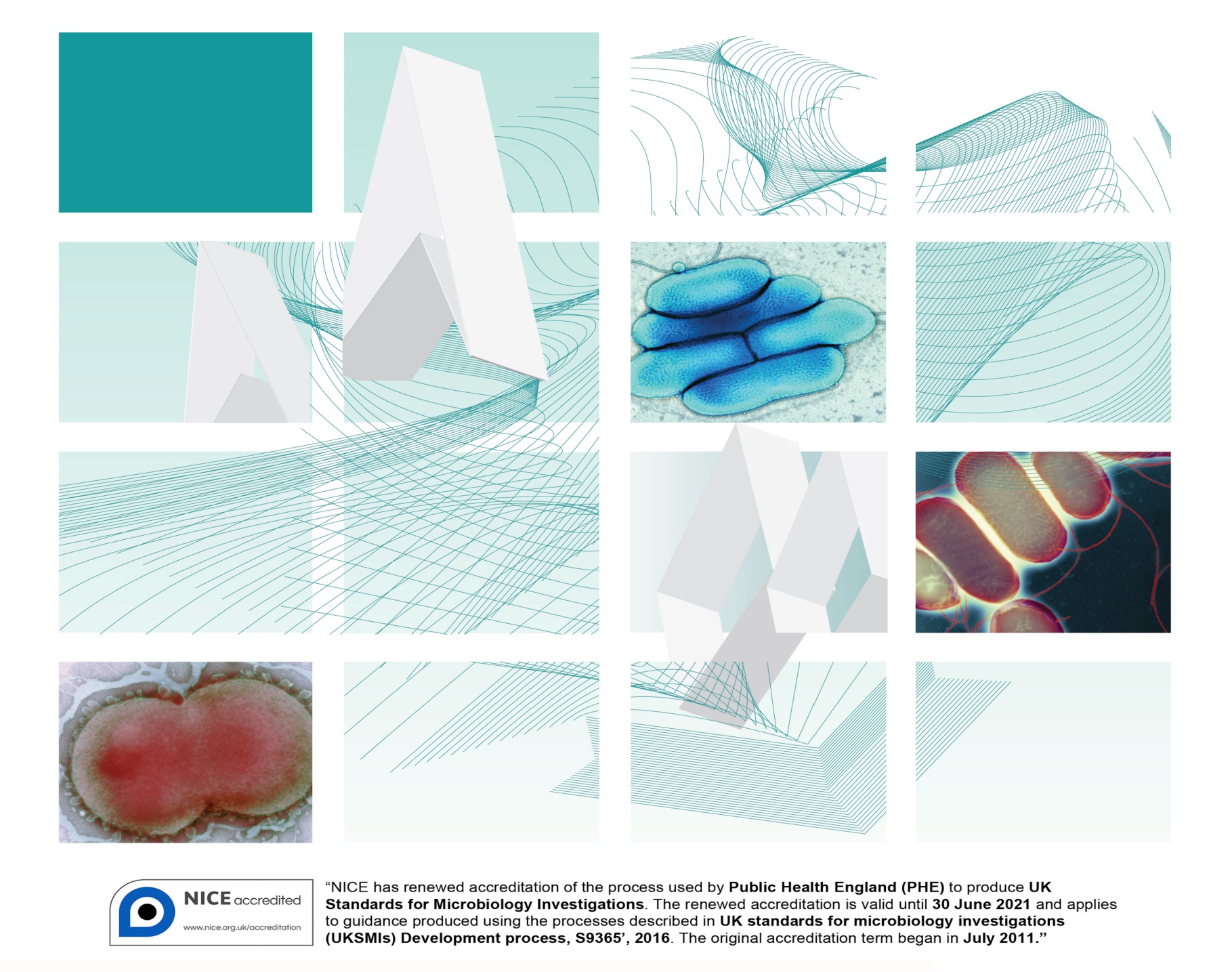 AcknowledgmentsUK Standards for Microbiology Investigations (UK SMIs) are developed under the auspices of Public Health England (PHE) working in partnership with the National Health Service (NHS), Public Health Wales and with the professional organisations whose logos are displayed below and listed on the website https://www.gov.uk/uk-standards-for-microbiology-investigations-smi-quality-and-consistency-in-clinical-laboratories. UK SMIs are developed, reviewed and revised by various working groups which are overseen by a steering committee (see https://www.gov.uk/government/groups/standards-for-microbiology-investigations-steering-committee).The contributions of many individuals in clinical, specialist and reference laboratories who have provided information and comments during the development of this document are acknowledged. We are grateful to the medical editors for editing the medical content.For further information please contact us at:Standards UnitNational Infection ServicePublic Health England61 Colindale AvenueLondon NW9 5EQE-mail: standards@phe.gov.ukWebsite: https://www.gov.uk/uk-standards-for-microbiology-investigations-smi-quality-and-consistency-in-clinical-laboratoriesPHE publications gateway number: 2018381UK Standards for Microbiology Investigations are produced in association with: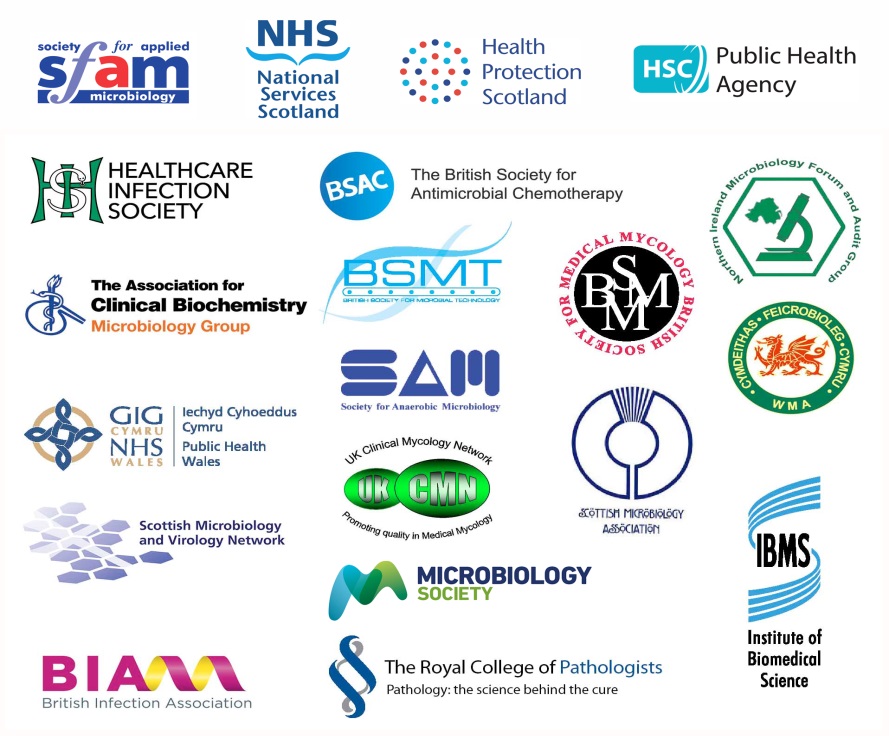 Logos correct at time of publishing.ContentsAcknowledgments	2Contents	3Amendment table	4Scope of document	8Introduction	8Technical information/limitations	81	Safety considerations	102	Reagents and equipment	103	Quality control organisms	104	Procedure and results	11Appendix: Oxidation/fermentation of glucose test	12References	13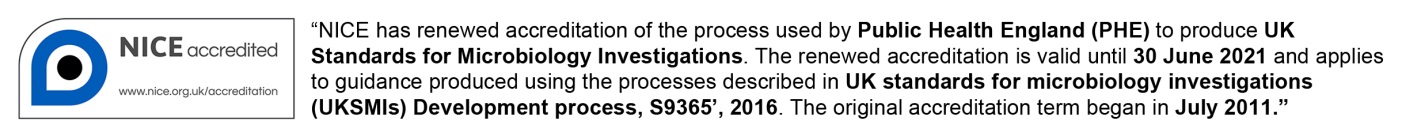 Amendment tableEach UK SMI method has an individual record of amendments. The current amendments are listed on this page. The amendment history is available from standards@phe.gov.uk.New or revised documents should be controlled within the laboratory in accordance with the local quality management system.Reviews can be extended up to five years subject to resources available.UK SMI: scope and purposeUsers of UK SMIsPrimarily, UK SMIs are intended as a general resource for practising professionals operating in the field of laboratory medicine and infection specialties in the UK. UK SMIs also provide clinicians with information about the available test repertoire and the standard of laboratory services they should expect for the investigation of infection in their patients, as well as providing information that aids the electronic ordering of appropriate tests. The documents also provide commissioners of healthcare services with the appropriateness and standard of microbiology investigations they should be seeking as part of the clinical and public health care package for their population.Background to UK SMIsUK SMIs comprise a collection of recommended algorithms and procedures covering all stages of the investigative process in microbiology from the pre-analytical (clinical syndrome) stage to the analytical (laboratory testing) and post analytical (result interpretation and reporting) stages. Syndromic algorithms are supported by more detailed documents containing advice on the investigation of specific diseases and infections. Quality guidance notes describe laboratory processes which underpin quality, for example assay validation. Standardisation of the diagnostic process through the application of UK SMIs helps to assure the equivalence of investigation strategies in different laboratories across the UK and is essential for public health surveillance, research and development activities.Equal partnership workingUK SMIs are developed in equal partnership with PHE, NHS, Royal College of Pathologists and professional societies. The list of participating societies may be found at https://www.gov.uk/uk-standards-for-microbiology-investigations-smi-quality-and-consistency-in-clinical-laboratories. Inclusion of a logo in an UK SMI indicates participation of the society in equal partnership and support for the objectives and process of preparing UK SMIs. Nominees of professional societies are members of the Steering Committee and working groups which develop UK SMIs. The views of nominees cannot be rigorously representative of the members of their nominating organisations nor the corporate views of their organisations. Nominees act as a conduit for two way reporting and dialogue. Representative views are sought through the consultation process. UK SMIs are developed, reviewed and updated through a wide consultation process. Quality assuranceNICE has accredited the process used by the UK SMI working groups to produce UK SMIs. The accreditation is applicable to all guidance produced since October 2009. The process for the development of UK SMIs is certified to ISO 9001:2008. UK SMIs represent a good standard of practice to which all clinical and public health microbiology laboratories in the UK are expected to work. UK SMIs are NICE accredited and represent neither minimum standards of practice nor the highest level of complex laboratory investigation possible. In using UK SMIs, laboratories should take account of local requirements and undertake additional investigations where appropriate. UK SMIs help laboratories to meet accreditation requirements by promoting high quality practices which are auditable. UK SMIs also provide a reference point for method development. The performance of UK SMIs depends on competent staff and appropriate quality reagents and equipment. Laboratories should ensure that all commercial and in-house tests have been validated and shown to be fit for purpose. Laboratories should participate in external quality assessment schemes and undertake relevant internal quality control procedures.Patient and public involvementThe UK SMI working groups are committed to patient and public involvement in the development of UK SMIs. By involving the public, health professionals, scientists and voluntary organisations the resulting UK SMI will be robust and meet the needs of the user. An opportunity is given to members of the public to contribute to consultations through our open access website.Information governance and equalityPHE is a Caldicott compliant organisation. It seeks to take every possible precaution to prevent unauthorised disclosure of patient details and to ensure that patient-related records are kept under secure conditions. The development of UK SMIs is subject to PHE Equality objectives https://www.gov.uk/government/organisations/public-health-england/about/equality-and-diversity. The UK SMI working groups are committed to achieving the equality objectives by effective consultation with members of the public, partners, stakeholders and specialist interest groups.  Legal statementWhile every care has been taken in the preparation of UK SMIs, PHE and the partner organisations, shall, to the greatest extent possible under any applicable law, exclude liability for all losses, costs, claims, damages or expenses arising out of or connected with the use of an UK SMI or any information contained therein. If alterations are made by an end user to an UK SMI for local use, it must be made clear where in the document the alterations have been made and by whom such alterations have been made and also acknowledged that PHE and the partner organisations shall bear no liability for such alterations. For the further avoidance of doubt, as UK SMIs have been developed for application within the UK, any application outside the UK shall be at the user’s risk. The evidence base and microbial taxonomy for the UK SMI is as complete as possible at the date of issue. Any omissions and new material will be considered at the next review. These standards can only be superseded by revisions of the standard, legislative action, or by NICE accredited guidance.UK SMIs are Crown copyright which should be acknowledged where appropriate.Suggested citation for this documentPublic Health England. (YYYY <tab+enter>). Oxidation/fermentation of glucose test. UK Standards for Microbiology Investigations. TP 27 Issue xx. https://www.gov.uk/uk-standards-for-microbiology-investigations-smi-quality-and-consistency-in-clinical-laboratoriesScope of document Bacteria utilise glucose and other carbohydrates through various metabolic pathways. Some are oxidative routes but others involve fermentation reactions. The oxidation-fermentation test, also known as the “oxferm”/ OF test, is used to determine which route is used1. The test is used to differentiate between species, particularly Gram negative rods as well as between genera Staphylococcus and Micrococcus2.This UK SMI should be used in conjunction with other UK SMIs.  IntroductionThe oxidative-fermentative test is used to determine if bacteria metabolise carbohydrates oxidatively, by fermentation, or are non-saccharolytic and therefore have no ability to use the carbohydrate in the media. Oxidative organisms can only metabolise glucose or other carbohydrates under aerobic conditions ie oxygen is the ultimate hydrogen acceptor. Other organisms ferment glucose and the hydrogen acceptor is then another substance eg sulphur. This fermentative process is independent of oxygen and cultures of organisms may be aerobic or anaerobic. The end product of metabolising a carbohydrate is an acid.The method described, sometimes referred to as the Hugh and Leifson test employs a semi-solid medium in tubes containing the carbohydrate under test (usually glucose) and a pH indicator3. Two tubes are inoculated and one is sealed immediately to produce anaerobic conditions. The Enterobacteriaceae, produce an acid reaction throughout the medium in both tubes. Organisms that cannot break down the carbohydrate aerobically or anaerobically, for example Alcaligenes faecalis, produce an alkaline reaction in the open tube and no change in the covered tube. Hugh and Leifson’s medium can also be used for recording gas production and motility4. Staphylococci and micrococci are tested with the Baird-Parker modification of the medium1.Technical information/limitationsCulture mediaAll identification tests should be performed, where possible, from a non-selective medium. If the test is performed from selective agar, a purity plate must be included to check for purity of the organism.If screw cap tubes are used, they should not be closed too tightly to permit air exchange5.Some organisms are unable to grow in Hugh and Leifson’s medium. In this instance, repeat the test after enriching each tube with 2% serum or 0.1% yeast extract4.IncubationProlonged incubation may be required by some organisms before acid production is visible4. The delayed reaction is attributed to inability of a carbohydrate to penetrate the bacterial cell6. Interpretation of reactionsThe colour change produced by oxidative organisms start at the surface of the medium. It may not be apparent for several days. Care must be taken not to mistake this for a negative reaction7.Sealant usedMineral oil is not recommended for use because it is a heavy liquid petroleum and therefore increases air diffusion7.1	Safety considerations8-25Refer to current guidance on the safe handling of all organisms and reagents documented in this UK Standard for Microbiology Investigation.All work likely to generate aerosols must be performed in a microbiological safety cabinet.The above guidance should be supplemented with local COSHH and risk assessments.Compliance with postal and transport regulations is essential.2	Reagents and equipmentDiscrete bacterial colonies growing on solid mediumTwo different media are used depending on the organism being tested. Staphylococci and micrococci require Baird Parker’s modification of the OF medium1Gram negative rods require Hugh and Leifson’s OF basal medium7Bacteriological straight wire/loop or disposable alternativeSoft Paraffin Oil3	Quality control organisms7Note 1: Quality control should be carried out on every batch of media. These strains have been validated by NCTC to give this result.4	Procedure and results1,3,4,74.1	Oxidation fermentation test methodheat 2 tubes of medium in boiling water for 10 minutes to remove the oxygen and allow cooling before usestab-inoculate both tubes by inserting a straight wire vertically to approximately ¼ inch from the bottomincubate one tube aerobically and either incubate the second tube anaerobically or seal the surface with a layer of melted soft paraffin to a depth of about 3cm above the medium to create anaerobic conditions. Set up the controls alongside the test organismincubate at 35°C for 48hr or longer. Longer incubation may be required for slow growing speciesexamine tubes daily for colour changeInterpretationGram negative rod reactionsPositive resultOxidation Acid in aerobic tube only (yellow colour in aerobic tube, green in anaerobic tube)Fermentation	Acid in both tubes (yellow colour)Negative result (Neither fermentation nor oxidation)No acid production (blue or green colour in aerobic tube, green in anaerobic tube)Gram positive cocci reactionsPositive resultOxidationAcid in aerobic tube only (yellow colour in aerobic tube, purple in anaerobic tube)Fermentation	Acid in both tubes (yellow colour)Negative result (Neither fermentation nor oxidation)No acid production /No colour change (purple colour in both tubes)Note: The semisolid consistency of the medium also allows for detection of motility. Hazy growth away from the stab line can also be noted.Appendix: Oxidation/fermentation of glucose testThis flowchart is for guidance only.ReferencesModified GRADE table used by UK SMIs when assessing referencesGrading of Recommendations, Assessment, Development, and Evaluation (GRADE) is a systematic approach to assessing references. A modified GRADE method is used in UK SMIs for appraising references for inclusion. Each reference is assessed and allocated a grade for strength of recommendation (A-D) and quality of the underlying evidence (I-VI). A summary table which defines the grade is listed below and should be used in conjunction with the reference list.1.	Collins CH, Lyne PM, Grange JM, Falkinham JO. Identification methods. In: Collins CH, Lyne PM, Grange JM, Falkinham JO, editors. Collins and Lyne's Microbiological Methods. 8th ed.: Arnold; 2004. p. 89-109. B, III2.	Chalmers A. A modification of the oxidation-fermentation test for the classification of Micrococcaceae. Med Lab Technol 1972;29:379-84. C, III3.	Hugh R, Leifson E. The taxonomic significance of fermentative versus oxidative metabolism of carbohydrates by various gram negative bacteria. JBacteriol 1953;66:24-6. B, III4.	Barrow GI, Feltham RKA. Bacterial characters and characterization. Cowan and Steel's Manual for the Identification of Medical Bacteria. 3rd ed. Cambridge: Cambridge University Press; 1999. p. 21-45, 224- 5. B, III5.	Hanson A. Oxidative-Fermentative test protocol. American Society for Microbiology. 2013. B, VIII6.	Lederberg J. The beta-d-galactosidase of Escherichia coli, strain K-12. JBacteriol 1950;60:381-92. B, III7.	MacFaddin JF. Oxidation- Fermentation Test. Biochemical Tests for Identification of Medical Bacteria. 3rd ed. Philadelphia: Lippincott Wilkins and Williams; 2000. p. 379-87. B, III8.	European Parliament. UK Standards for Microbiology Investigations (UK SMIs) use the term "CE marked leak proof container" to describe containers bearing the CE marking used for the collection and transport of clinical specimens. The requirements for specimen containers are given in the EU in vitro Diagnostic Medical Devices Directive (98/79/EC Annex 1 B 2.1) which states: "The design must allow easy handling and, where necessary, reduce as far as possible contamination of, and leakage from, the device during use and, in the case of specimen receptacles, the risk of contamination of the specimen. The manufacturing processes must be appropriate for these purposes". 1998. A, V9.	Official Journal of the European Communities. Directive 98/79/EC of the European Parliament and of the Council of 27 October 1998 on in vitro diagnostic medical devices 1998. 1-37. A, V10.	Health and Safety Executive. Safe use of pneumatic air tube transport systems for pathology specimens. 2009. A, V11.	Department for Transport. Transport of Infectious Substances, 2011 Revision 5. 2011. A, V12.	World Health Organization. Guidance on regulations for the Transport of Infectious Substances 2017-2018. 2017. A, V13.	Home Office. Anti-terrorism, Crime and Security Act. 2001. A, V14.	Advisory Committee on Dangerous Pathogens. The Approved List of Biological Agents. Health and Safety Executive 2013. 1-35. A, V15.	Advisory Committee on Dangerous Pathogens. Infections at work: Controlling the risks. Her Majesty's Stationery Office 2003. A, V16.	Advisory Committee on Dangerous Pathogens. Biological agents: Managing the risks in laboratories and healthcare premises. Health and Safety Executive 2005. A, V17.	Advisory Committee on Dangerous Pathogens. Biological Agents: Managing the Risks in Laboratories and Healthcare Premises. Appendix 1.2 Transport of Infectious Substances - Revision. Health and Safety Executive 2008. A, V18.	Centers for Disease Control and Prevention. Guidelines for Safe Work Practices in Human and Animal Medical Diagnostic Laboratories. MMWR Surveill Summ 2012;61:1-102. B, IV19.	Health and Safety Executive. Control of Substances Hazardous to Health Regulations. The Control of Substances Hazardous to Health Regulations 2002 (as amended). HSE Books,. 2013. A, V20.	Health and Safety Executive. Five Steps to Risk Assessment: A Step by Step Guide to a Safer and Healthier Workplace. HSE Books,. 2002. A, V21.	Health and Safety Executive. A Guide to Risk Assessment Requirements: Common Provisions in Health and Safety Law. HSE Books,. 2002. A, V22.	Health Services Advisory Committee. Safe Working and the Prevention of Infection in Clinical Laboratories and Similar Facilities. HSE Books 2003. A, V23.	British Standards Institution (BSI). BS EN12469 - Biotechnology - performance criteria for microbiological safety cabinets 2000. A, V24.	British Standards Institution (BSI). BS 5726:2005 - Microbiological safety cabinets. Information to be supplied by the purchaser and to the vendor and to the installer, and siting and use of cabinets. Recommendations and guidance. 2005. 1-14. A, V25.	Department of Health. Transport of Infectious Substances. Best Practice Guidance for Microbiology Laboratories. Department of Health. 1-13. 2007. A, VAmendment number/dateNew amendment number/dd.mm.yy <tab+enter>Issue number discarded3Insert issue number4Anticipated next review date*2021Section(s) involvedAmendmentWhole document.Document and flowchart updated.Technical limitations updated with subheadings.Quality control organisms updated.References updated with grades.Gram negative rodsGram negative rodsGram negative rodsGram negative rodsPositive controlOxidationFermentationPseudomonas aeruginosaEscherichia coliNCTC 10662 or NCTC 12903NCTC 10418 or NCTC 12241Negative controlNo actionAcinetobacter IwoffiiNCTC 5866Gram positive cocciGram positive cocciGram positive cocciGram positive cocciPositive controlOxidationFermentationMicrococcus luteusStaphylococcus aureusNCTC 2665NCTC 6571 or NCTC 12973Negative controlNo actionOF basal medium without carbohydrate        -Strength of recommendationQuality of evidenceA      Strongly recommendedI        Evidence from randomised  controlled trials, meta-analysis and systematic reviewsB      Recommended but other alternatives may be acceptableII     Evidence from non-randomised studiesC      Weakly recommended: seek alternativesIII       Non-analytical studies, for example, case reports, reviews, case seriesD      Never recommendedIV      Expert opinion and wide acceptance as good practice but with no study evidence V      Required by legislation, code of practice or national standard VI      Letter or other